Annual General MeetingYorkshire & District Association Nominations for election to serve upon the Executive CommitteePRE - ELECTION RESULTS – PREPARATION RECORD SHEET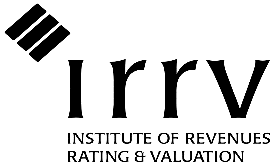 AGM Date:  17th June 2022(A).  Executive Officers Nominations; (Elected Annually)(B).  Executive Membership – Nominations; (Elected Annually)(Not more than 14 places, and not more than 11 of these may be *Corporate). (C.) Ex-Officio Post + National Council Members;CATEGORY ONE:Ex-Officio Post - Held For the Past President  Robert NeilCATEGORY TWO:Places Held For Any National Council MembersPlease note Executive Member Job/Rolls may change or swap during the course of the year and additional Executive Members may be co-opted from time to time.POST TITLENOMINEE PROPOSERNAMESECONDERNAME*Association PresidentAssociation Vice PresidentAssociation SecretaryTreasurerPOST TITLENOMINEE PROPOSERNAMESECONDERNAME*AuditorAssistant Association SecretaryEducation Liaison Officer  Assistant TreasurerExecutive Member (Ex-Officio)Executive Member (Council Member)Executive Member (Council Member)Executive Member (Membership Officer/Social Secretary)Executive Member	 ACCOUNTSExecutive MemberExecutive MemberExecutive Member   Executive MemberExecutive Member Executive MemberExecutive Member